SOLICITUD DE COTUTELAA la atención del Comité Académico del Máster en Física de la Universidad de Valladolid,D./Dª. _______________, alumno/a de la Mención ____________ del Máster en Física de la Universidad de Valladolid, EXPONEQue durante el Trabajo Fin de Máster que realizo en la temática ____________________ bajo la tutela del profesor/a del Máster Dr./Dra. _______________, también ha participado en la dirección y orientación del trabajo D./Dª./Dr./Dra. ____________, que es _(profesor/investigador/estudiante de doctorado)_ en el grupo de investigación _________.Por estos motivos,SOLICITAQue el Comité Académico autorice que D./Dª./Dr./Dra. ____________ figure como cotutor de mi Trabajo Fin de Máster.En _____________, a fecha ____________.Fdo: __________________Visto bueno del tutor					Visto bueno del co-tutorFdo.:____________________				Fdo.:____________________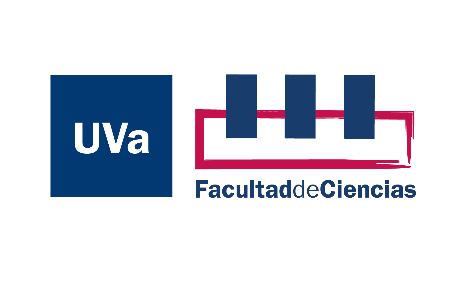 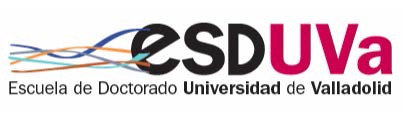 